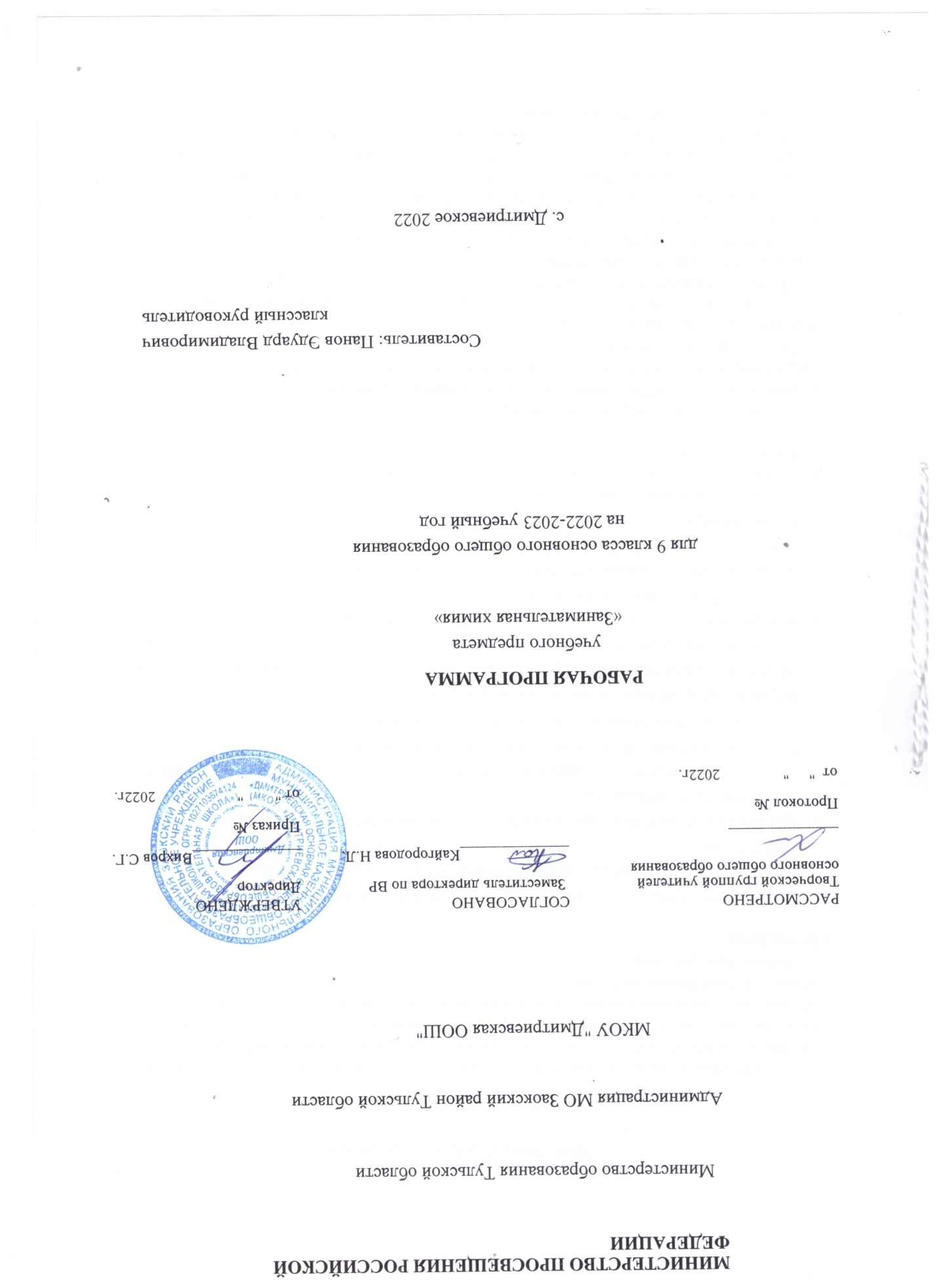 ПОЯСНИТЕЛЬНАЯ ЗАПИСКА Цели и задачи программыЦель программы – является формирование у учащихся глубокого и устойчивого интереса к миру веществ и химических превращений, приобретение необходимых практических умений и навыков по лабораторной технике; создание условий для раскрытия роли химии как интегрирующей науки естественного цикла, имеющей огромное прикладное значение.Задачи программы.                                                                                                                    Обучающие:формирование навыков и умений научно-исследовательской деятельности; 		 формирование у учащихся навыков безопасного и грамотного обращения с   веществами;		формирование практических умений и навыков разработки и выполнения химического эксперимента;				продолжить развитие познавательной активности, самостоятельности, настойчивости в достижении цели, креативных способностей учащихся; 	продолжить формирование коммуникативных умений; 		формирование презентационных умений и навыков; 			на примере химического материала начать развитие учебной мотивации школьников на выбор профессии, связанной с химическим производство		дать возможность учащимся проверить свои способности в    естественнообразовательной области.Формирование основных методов решения нестандартных и олимпиадных задач по химии                                                                                                                                  Развивающие:Развивать внимание, память, логическое и пространственное воображения. Развивать конструктивное мышление и сообразительность;Воспитательные:  Вызвать интерес к изучаемому предмету Занимательно и ненавязчиво внедрить в сознание учащихся о необходимости сохранения и укрепления своего здоровья и здоровья будущего поколения. Воспитывать нравственнее и духовное здоровье Формы и методы деятельности.	Программа кружка «Занимательная химия» предусматривает целенаправленное углубление основных химических понятий, полученных детьми на уроках химии, биологии, географии, информатики.	 Кроме теоретических знаний, практических умений и навыков у учащихся формируются познавательные интересы. Чтобы не терять познавательного интереса к предмету кружка учебная программа предусматривает чередование теоретических и практических видов деятельности. Для вводных занятий кружка характерно сочетание элементов занимательности и научности. Программа кружка включает: знакомство с приёмами лабораторной техники, с организацией химического производства, изучение веществ и материалов и их применение.Занятия в кружке проводятся индивидуальные и групповые. Подбор заданий проводится с учётом возможностей детей, в соответствии с уровнем их подготовки и, конечно, с учётом желания. В случае выполнения группового задания даётся возможность спланировать ход эксперимента с чётким распределением обязанностей для каждого члена группы. Основные формы занятий кружка «Занимательная химия» - лекции, рассказы учителя, обсуждение проблем, практические работы, просмотр видеофильмов, решение задач с нестандартным содержанием. Члены кружка готовят рефераты и доклады, сообщения. 	Для активизации познавательного интереса учащихся применяются следующие методы: использование информационно-коммуникативных технологий (показ готовых компьютерных презентаций в PowerPoint, составление учащимися компьютерных презентаций в программе PowerPoint, работа в сети Интернет), устные сообщения учащихся, написание рефератов, выполнение практических работ с элементами исследования, и социологический опрос населения. Важная роль отводится духовно - нравственному воспитанию учащихся и профориентационному самоопределению учащихся.Программа данного кружка рассчитана на 1 год. Для успешного освоения программы занятия численность детей в группе кружка должна составлять не более 15 человек. Химический кружок - экспериментальный, поэтому состав учащихся должен быть постоянным. Годовой курс программы рассчитан на 34 часа (1 ч. в неделю). Формы подведения реализации итогов программыФормами подведения итогов реализации целей и задач программы кружка «Занимательная химия» являются:Решение олимпиадных задач различного уровня;Создание сборников задач, интеллектуальных игр, кроссвордовдоклады и рефераты учащихся; Ожидаемые результаты.                                                                                                                                           В результате прохождения программного материала, учащийся имеет представление о: о прикладной направленности химии;необходимости сохранения своего здоровья и здоровья будущего поколения;о веществах и их влияния на организм человека;о химических профессиях.Учащиеся должны знать:Правила безопасности работы в лаборатории и обращения с веществами;Правила сборки и работы лабораторных приборов;Определение массы и объема веществ;Правила экономного расхода горючего и реактивовНеобходимость умеренного употребления витаминов, белков, жиров и углеводов для здорового образа жизни человека;Пагубное влияние пива, некоторых пищевых добавок на здоровье человека;Качественные реакции на белки, углеводы;Способы решения нестандартных задачУчащиеся должны уметь:Определять цель, выделять объект исследования, овладеть способами регистрации полученной информации, ее обработки и оформления;Пользоваться информационными источниками: справочниками, Интернет, учебной литературой.Осуществлять лабораторный эксперимент, соблюдая технику безопасности;работать со стеклом и резиновыми пробками при приготовлении приборов для проведения опытов;осуществлять кристаллизацию, высушивание, выпаривание, определять плотность исследуемых веществ;Определять качественный состав, а также экспериментально доказывать физические и химические свойства исследуемых веществ;Получать растворы с заданной массовой долей и молярной концентрацией,  работать с растворами различных веществ;Находить проблему и варианты ее решения;Работать в сотрудничестве с членами группы, находить и исправлять ошибки в работе других участников группы;Уверенно держать себя во время выступления, использовать различные средства наглядности при выступлении.Вести дискуссию, отстаивать свою точку зрения, найти компромисс;Проводить соцопрос населения: составлять вопросы, уметь общаться.Учащиеся должны владеть:Навыками обработки полученной информации и оформлять ее в виде сообщения, реферата или компьютерной презентацииНавыками экспериментального проведения химического анализа.Мониторинг результатов выполнения целей и задач программы предполагает наблюдение за деятельностью учащихся на уроках, отслеживание количества учащихся, занимающихся исследовательской и проектной деятельностью и её результативности.6. Условия реализации программы.Количество часов в неделю -1.Количество детей в группе – не более15 человек.Материально-техническая база:- кабинет химии, интерактивная доска, мультимедиа, набор видеокассет и мультимедийные средства, виртуальная лаборатория, химическая лаборатория.Внутришкольные связи:- кабинеты информатики, биологии.Рабочая программа№                    урокаТемаКол-во уроковЭлектронные (цифровые) образовательные ресурсы1Вводное занятие.1https://nsportal.ru/shkola/khimiya/library/2019/01/29/oznakomlenie-s-kabinetom-himii-i-izuchenie-pravil-tehniki2Ознакомление с кабинетом химии и изучение правил техники безопасности.1https://nsportal.ru/shkola/khimiya/library/2019/01/29/oznakomlenie-s-kabinetom-himii-i-izuchenie-pravil-tehniki3Знакомство с лабораторным оборудованием.1https://nsportal.ru/shkola/khimiya/library/2019/01/29/oznakomlenie-s-kabinetom-himii-i-izuchenie-pravil-tehniki4Хранение материалов и реактивов в химической лаборатории.1https://nsportal.ru/shkola/khimiya/library/2019/01/29/oznakomlenie-s-kabinetom-himii-i-izuchenie-pravil-tehniki5Нагревательные приборы и пользование ими. Нагревание и прокаливание.1https://nsportal.ru/shkola/khimiya/library/2019/01/29/oznakomlenie-s-kabinetom-himii-i-izuchenie-pravil-tehniki6Взвешивание, фильтрование и перегонка.1http://www.школа11саров.рф/dokumenty/khimicheskij_ehksperiment.pdf7Выпаривание и кристаллизация.1https://bingoschool.ru/manual/distillyacziya-vyiparivanie-i-kristallizacziya-v-ximii-chto-soboyu-predstavlyayut-kak-xarakterizuyutsya/8Основные приемы работы с твердыми, жидкими веществами.1https://lincoplatform.ru/Blog/C?N=1029Основные приемы работы с газообразными веществами1https://lincoplatform.ru/Blog/C?N=10210Лабораторные способы получения неорганических веществ.1https://lincoplatform.ru/Blog/C?N=10211Приготовление растворов в химической лаборатории и в быту.1https://lincoplatform.ru/Blog/C?N=10212Кристаллогидраты.1https://lincoplatform.ru/Blog/C?N=10213Выращивание кристаллов1https://lincoplatform.ru/Blog/C?N=10214Химия и медицина.1https://nsportal.ru/shkola/khimiya/library/2013/06/29/khimiya-i-meditsina15Занимательные опыты по теме: «Химические реакции вокруг нас».1https://lincoplatform.ru/Blog/C?N=10216Пиротехника, опыты со взрывами. Правила техники безопасности.1https://lincoplatform.ru/Blog/C?N=10217Подготовка к декаде естественных наук. 1https://pandia.ru/text/81/297/90406.php18Подготовка к декаде естественных наук.1https://pandia.ru/text/81/297/90406.php19Игра «Счастливый случай»1https://infourok.ru/prezentaciya-po-himii-igra-schastliviy-sluchay-1322192.html20-21Проведение игр и конкурсов среди учащихся 8-9 классов и членами кружка.2https://ped-kopilka.ru/igry-konkursy razvlec-henija/intelektualnye-igry-dlja-detei-shkolnogo-vozrasta/intelektualnaja-igra-8-9-klas.html22Химия в природе1https://nauka.club/khimiya/khimiya-v-zhizni-cheloveka.html23Конкурс презентаций на тему «Природные индикаторы»1https://nauka.club/khimiya/khimiya-v-zhizni-cheloveka.html24Химия и человек. Чтение докладов и рефератов.1https://nauka.club/khimiya/khimiya-v-zhizni-cheloveka.html25-28Проведение дидактических игр.4https://ped-kopilka.ru/igry-konkursy-razvlec-henija/intelektualnye-igry-dlja-detei-shkolnogo-vozrasta/intelektualnaja-igra-8-9-klas.html29-30Профориентационная лекция.2https://urok.1sept.ru/articles/64502631-32Химия в быту.2https://nauka.club/khimiya/khimiya-v-zhizni-cheloveka.html33-34Общий смотр знаний. Игра “Что? Где? Когда?”2https://ped-kopilka.ru/igry-konkursy-razvlec-henija/intelektualnye-igry-dlja-detei-shkolnogo-vozrasta/intelektualnaja-igra-8-9-klas.html